Муслим Магомаев: жизнь после жизни 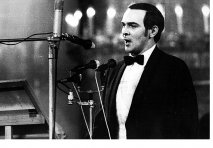 17 августа, 2017 17 августа исполнилось бы 75 лет Муслиму Магомаеву, величайшему певцу современности. О Муслиме Магомаеве написано много, кажется, что мы знаем каждый штрих его яркой и необычайно плодотворной биографии, и в новой статье не хотим повториться. Тем не менее невозможно удержаться, чтобы не восхититься в очередной раз его уникальным голосом, обаянием, интеллигентностью и высочайшим мастерством. Муслим Магомаев — это величайшее явление в мире искусства. Все его творчество — это уникальный материал для исследований не одного поколения музыковедов. Сегодня мы все можем порадоваться тому, что в Киеве будет установлен памятник нашему великому соотечественнику. Памятник, автором которого является народный художник Украины Сейфаддин Гурбанов,  будет установлен в сквере с интересным дизайном, в котором использованы азербайджанские национальные элементы. Это символично, ведь Муслим Магометович всегда гордился тем, что он азербайджанец, и всегда и везде достойно представлял свою Родину. В свете перемен, происходящих в его родном Баку, реконструкции целых районов, прокладки новых дорог, разбивки парков, скверов хотелось бы надеяться, что и у нас появится возможность разбить сквер, носящий имя этого великого певца, воздвигнуть ему памятник в одном из скверов. У нас есть талантливые архитекторы, скульпторы, дизайнеры, которые с величайшей любовью и трепетностью относятся к его творчеству и могли бы создать прекрасный уголок в заново благоустраиваемом районе, например, на бывшей Советской. Муслим Магомаев был всесторонне одаренной личностью — великим певцом, прекрасным актером, талантливым композитором, прекрасно лепил, успешно занимался живописью. Его перу принадлежат интереснейшие книги: «Великий Ланца», «Любовь моя — мелодия», «Живут во мне воспоминания». А кроме того, он создал уникальный сайт — http://magomaev.info, на страницах которого размещал интереснейшие материалы о музыкальном и не только музыкальном искусстве. В отличие от сайтов многих сегодняшних так называемых «певцов», на сайте Муслима Магомаева собраны не только аудио- и видеозаписи его концертов, выступлений, не только статьи о нем, но и тщательно подобранные самим певцом шедевры мирового, в том числе азербайджанского музыкального искусства: записи великих исполнителей — Энрико Карузо, Франко Корелли, Джузеппе Ди Стефано, Бориса Христова, Рашида Бейбутова, Рауфа Атакишиева и многих других. Размещены музыкальные фильмы, фильмы-оперы, статьи о музыке... Всего и не перечислишь. Этот сайт действует по сей день. Он  — неоценимый подарок всем тем, кому дорого высокое искусство. Муслим Магомаев оставил людям все, что мог, все свое творчество  в открытом доступе, и почитатели его таланта, среди которых немало молодых людей, приходят сюда по сей день со всего мира. Приходят за настоящим и остаются смотреть, слушать, читать книги, публикации. Люди восхищаются не только его талантом, его искусством, но и его человеческими качествами — широтой души, необычайной щедростью. Здесь хочется привести несколько из множества отзывов его почитателей, которыми заполнены страницы сайта. Это буквально россыпь «бусинок-бриллиантиков», нанизанных на общее ожерелье Любви. «Для меня Муслим Магомаев — это часть моей души, вероятно, ее лучшая часть. Это —  Эталон, с которым давно некого сравнить, который делает окружающих чище, добрее, совершеннее... » «Муслим Магомаев для меня — счастливое время, когда, казалось, впереди «прекрасное далеко», когда все живы и рядом. Сегодня  Его голосом говорит Вечность. Появление таких людей, как Муслим Магомаев, оправдывает существование остальных». «Когда я слушаю Магомаева, я потрясен, я плaчу, я забываю, что это опера и вокал; их герои — это я сам; я живу, люблю и умираю вместе с ними. Магнетическое обаяние, за которым скрывается Личность, Талант и Судьба! »«В 1981 году, когда мне было 8 лет, я лежал в больнице с аппендицитом.  После операции, когда проснулся от наркоза, в палате я услышал звучащую то ли по радио, то ли по магнитофону песню «Луч солнца золотого» и понял, что надо верить в лучшее в жизни, услышав эту песню. С тех пор с голосом Муслима Магомаева у меня связано все лучшее, что было у меня в жизни. Вечная память этому святому человеку». «Для меня Муслим Магомаев — это все лучшее, доброе, светлое, что есть во мне. Я счастливый человек потому, что жила в Эпоху Магомаева!» «Для меня Муслим Магомаев — это крутой поворот в сторону классической музыки еще в те времена, когда «деревья были большими». «Его творчество окрыляет, завораживает тебя и накрывает с головой. Слушая МУСЛИМА МАГОМЕТОВИЧА, ты покидаешь Землю и улетаешь с НИМ в Синюю вечность. В такие моменты не существует ни времени, ни пространства. И хочется жить, любить, радоваться, мечтать. Это абсолютное счастье!» «Неповторимый жест рук поющего МУСЛИМА МАГОМАЕВА! Словно крылья взлетающей, прекрасной птицы. Словно руки легендарного ОРФЕЯ, обнимающего весь мир своей Музыкой... У НЕГО великий дар зажигать свет добра и красоты в сердцах людей! Мы счастливые люди: мы видели ЕГО, слышали, восхищались, любили, боготворили и пронесли это через всю жизнь!»«Для меня Муслим Магомаев — это эталон Певца на все времена, это образец искренности и самоотдачи, это пример достоинства и скромности. »Хочется выразить глубокую благодарность и признательность верным друзьям певца, которые и сегодня продолжают поддерживать сайт Муслима Магомаева, его уникальное детище. Сайт, который еще при жизни Муслима Магометовича  среди его последователей обрел название «Виртуальная Академия Культуры», стал поистине  «нерукотворным памятником» великому певцу. А чтобы в нашем городе появился рукотворный памятник великому Орфею, прославившему родной Азербайджан и его искусство на весь мир, должны приложить усилия те,  от кого это зависит.Франгиз ХАНДЖАНБЕКОВАhttp://www.br.az/society/20170817092135200.html#page999